Prot.n. 25/2021								Avellino  30 Aprile  2021								Ai Sigg. Titolari di Farmacia								della Provincia di Avellino										L O R O       S E D I 				   			e.p.c.	Spett.le Credifarma								Via Dei Caudini n. 2								00185 RomaOggetto: Comunicazioni.Caro Collega, Ti comunico che è  stato disposto il   pagamento  relativo alla  Distinta Contabile Riepilogativa Unica:Marzo  2021  mandati dal n° 4.712 al n° 4.871.Cordiali saluti.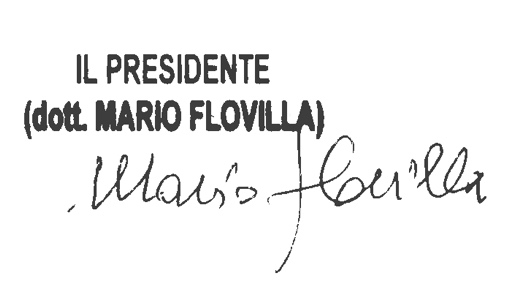 